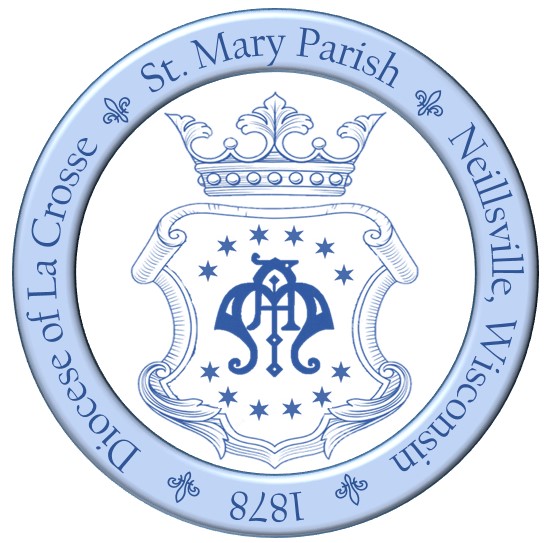 December 31, 2023Feast of the Holy Family of Jesus, Mary, and JosephSirach 3:2-6, 12-14Colossians 3:12-21Luke 2:22-40“In the divine image He created themmale and female; He created them.” Genesis 1:27  Dear Family,The following New Year resolution chart is based on one I saw on the internet. I just made it more Catholic.  I thought it was kind of interesting. I know I could do all of them myself. HAPPY NEW YEAR!I pray that you and your family will have a blessed New Year! God bless and Mary keep you all,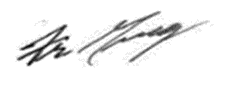 St. Mary Parish1813 Black River RoadNeillsville, WI 54456Parish OfficeSt. Mary Parish1813 Black River RoadNeillsville, WI 54456Parish OfficeSt. Mary Parish1813 Black River RoadNeillsville, WI 54456Parish OfficeSt. Mary Parish1813 Black River RoadNeillsville, WI 54456Parish OfficeSt. Mary Parish1813 Black River RoadNeillsville, WI 54456Parish OfficeSt. Mary Parish1813 Black River RoadNeillsville, WI 54456Parish OfficeDear Family,The following New Year resolution chart is based on one I saw on the internet. I just made it more Catholic.  I thought it was kind of interesting. I know I could do all of them myself. HAPPY NEW YEAR!I pray that you and your family will have a blessed New Year! God bless and Mary keep you all,Dear Family,The following New Year resolution chart is based on one I saw on the internet. I just made it more Catholic.  I thought it was kind of interesting. I know I could do all of them myself. HAPPY NEW YEAR!I pray that you and your family will have a blessed New Year! God bless and Mary keep you all,PhonePhonePhonePhonePhonePhoneDear Family,The following New Year resolution chart is based on one I saw on the internet. I just made it more Catholic.  I thought it was kind of interesting. I know I could do all of them myself. HAPPY NEW YEAR!I pray that you and your family will have a blessed New Year! God bless and Mary keep you all,715.743.3840715.743.3840715.743.3840715.743.3840715.743.3840Dear Family,The following New Year resolution chart is based on one I saw on the internet. I just made it more Catholic.  I thought it was kind of interesting. I know I could do all of them myself. HAPPY NEW YEAR!I pray that you and your family will have a blessed New Year! God bless and Mary keep you all,Dear Family,The following New Year resolution chart is based on one I saw on the internet. I just made it more Catholic.  I thought it was kind of interesting. I know I could do all of them myself. HAPPY NEW YEAR!I pray that you and your family will have a blessed New Year! God bless and Mary keep you all,E-MailE-MailE-MailE-MailE-MailE-MailDear Family,The following New Year resolution chart is based on one I saw on the internet. I just made it more Catholic.  I thought it was kind of interesting. I know I could do all of them myself. HAPPY NEW YEAR!I pray that you and your family will have a blessed New Year! God bless and Mary keep you all,parishoffice@stmaryneillsville.orgparishoffice@stmaryneillsville.orgparishoffice@stmaryneillsville.orgparishoffice@stmaryneillsville.orgparishoffice@stmaryneillsville.orgDear Family,The following New Year resolution chart is based on one I saw on the internet. I just made it more Catholic.  I thought it was kind of interesting. I know I could do all of them myself. HAPPY NEW YEAR!I pray that you and your family will have a blessed New Year! God bless and Mary keep you all,Dear Family,The following New Year resolution chart is based on one I saw on the internet. I just made it more Catholic.  I thought it was kind of interesting. I know I could do all of them myself. HAPPY NEW YEAR!I pray that you and your family will have a blessed New Year! God bless and Mary keep you all,WebsiteWebsiteWebsiteWebsiteWebsiteWebsiteDear Family,The following New Year resolution chart is based on one I saw on the internet. I just made it more Catholic.  I thought it was kind of interesting. I know I could do all of them myself. HAPPY NEW YEAR!I pray that you and your family will have a blessed New Year! God bless and Mary keep you all,www.stmaryneillsville.weebly.comwww.stmaryneillsville.weebly.comwww.stmaryneillsville.weebly.comwww.stmaryneillsville.weebly.comwww.stmaryneillsville.weebly.comDear Family,The following New Year resolution chart is based on one I saw on the internet. I just made it more Catholic.  I thought it was kind of interesting. I know I could do all of them myself. HAPPY NEW YEAR!I pray that you and your family will have a blessed New Year! God bless and Mary keep you all,Dear Family,The following New Year resolution chart is based on one I saw on the internet. I just made it more Catholic.  I thought it was kind of interesting. I know I could do all of them myself. HAPPY NEW YEAR!I pray that you and your family will have a blessed New Year! God bless and Mary keep you all,HoursHoursHoursHoursHoursHoursDear Family,The following New Year resolution chart is based on one I saw on the internet. I just made it more Catholic.  I thought it was kind of interesting. I know I could do all of them myself. HAPPY NEW YEAR!I pray that you and your family will have a blessed New Year! God bless and Mary keep you all,Monday Tuesday – FridayMonday Tuesday – FridayMonday Tuesday – FridayMonday Tuesday – FridayClosed 9:00am-4:00pmDear Family,The following New Year resolution chart is based on one I saw on the internet. I just made it more Catholic.  I thought it was kind of interesting. I know I could do all of them myself. HAPPY NEW YEAR!I pray that you and your family will have a blessed New Year! God bless and Mary keep you all,Dear Family,The following New Year resolution chart is based on one I saw on the internet. I just made it more Catholic.  I thought it was kind of interesting. I know I could do all of them myself. HAPPY NEW YEAR!I pray that you and your family will have a blessed New Year! God bless and Mary keep you all,Holy Sacrifice of the MassDaily Adoration 1 hour prior to Daily Mass except SaturdayHoly Sacrifice of the MassDaily Adoration 1 hour prior to Daily Mass except SaturdayHoly Sacrifice of the MassDaily Adoration 1 hour prior to Daily Mass except SaturdayHoly Sacrifice of the MassDaily Adoration 1 hour prior to Daily Mass except SaturdayHoly Sacrifice of the MassDaily Adoration 1 hour prior to Daily Mass except SaturdayHoly Sacrifice of the MassDaily Adoration 1 hour prior to Daily Mass except SaturdayDear Family,The following New Year resolution chart is based on one I saw on the internet. I just made it more Catholic.  I thought it was kind of interesting. I know I could do all of them myself. HAPPY NEW YEAR!I pray that you and your family will have a blessed New Year! God bless and Mary keep you all,TuesdayWednesdayThursday-SaturdayFirst FridayTuesdayWednesdayThursday-SaturdayFirst FridayTuesdayWednesdayThursday-SaturdayFirst FridayTuesdayWednesdayThursday-SaturdayFirst Friday6:00pm7:00am8:00am7:00amDear Family,The following New Year resolution chart is based on one I saw on the internet. I just made it more Catholic.  I thought it was kind of interesting. I know I could do all of them myself. HAPPY NEW YEAR!I pray that you and your family will have a blessed New Year! God bless and Mary keep you all,Dear Family,The following New Year resolution chart is based on one I saw on the internet. I just made it more Catholic.  I thought it was kind of interesting. I know I could do all of them myself. HAPPY NEW YEAR!I pray that you and your family will have a blessed New Year! God bless and Mary keep you all,SundaySundaySundaySundaySundaySundayDear Family,The following New Year resolution chart is based on one I saw on the internet. I just made it more Catholic.  I thought it was kind of interesting. I know I could do all of them myself. HAPPY NEW YEAR!I pray that you and your family will have a blessed New Year! God bless and Mary keep you all,Saturday (Vigil)SundaySaturday (Vigil)SundaySaturday (Vigil)Sunday5:00pm8:00am10:30am5:00pm8:00am10:30amDear Family,The following New Year resolution chart is based on one I saw on the internet. I just made it more Catholic.  I thought it was kind of interesting. I know I could do all of them myself. HAPPY NEW YEAR!I pray that you and your family will have a blessed New Year! God bless and Mary keep you all,Dear Family,The following New Year resolution chart is based on one I saw on the internet. I just made it more Catholic.  I thought it was kind of interesting. I know I could do all of them myself. HAPPY NEW YEAR!I pray that you and your family will have a blessed New Year! God bless and Mary keep you all,ConfessionsConfessionsConfessionsConfessionsConfessionsConfessionsDear Family,The following New Year resolution chart is based on one I saw on the internet. I just made it more Catholic.  I thought it was kind of interesting. I know I could do all of them myself. HAPPY NEW YEAR!I pray that you and your family will have a blessed New Year! God bless and Mary keep you all,Dear Family,The following New Year resolution chart is based on one I saw on the internet. I just made it more Catholic.  I thought it was kind of interesting. I know I could do all of them myself. HAPPY NEW YEAR!I pray that you and your family will have a blessed New Year! God bless and Mary keep you all,SaturdaySundayFirst FridaySaturdaySundayFirst FridaySaturdaySundayFirst Friday4:00pm-4:45pm7:00am-7:30am9:45am-10:20am6:00pm-7:00pm4:00pm-4:45pm7:00am-7:30am9:45am-10:20am6:00pm-7:00pm4:00pm-4:45pm7:00am-7:30am9:45am-10:20am6:00pm-7:00pmDear Family,The following New Year resolution chart is based on one I saw on the internet. I just made it more Catholic.  I thought it was kind of interesting. I know I could do all of them myself. HAPPY NEW YEAR!I pray that you and your family will have a blessed New Year! God bless and Mary keep you all,Dear Family,The following New Year resolution chart is based on one I saw on the internet. I just made it more Catholic.  I thought it was kind of interesting. I know I could do all of them myself. HAPPY NEW YEAR!I pray that you and your family will have a blessed New Year! God bless and Mary keep you all,Parish StaffParish StaffParish StaffParish StaffParish StaffParish StaffDear Family,The following New Year resolution chart is based on one I saw on the internet. I just made it more Catholic.  I thought it was kind of interesting. I know I could do all of them myself. HAPPY NEW YEAR!I pray that you and your family will have a blessed New Year! God bless and Mary keep you all,Dear Family,The following New Year resolution chart is based on one I saw on the internet. I just made it more Catholic.  I thought it was kind of interesting. I know I could do all of them myself. HAPPY NEW YEAR!I pray that you and your family will have a blessed New Year! God bless and Mary keep you all,Rev. Fr. Gregory A. MichaudRev. Fr. Gregory A. MichaudRev. Fr. Gregory A. MichaudRev. Fr. Gregory A. MichaudRev. Fr. Gregory A. MichaudRev. Fr. Gregory A. MichaudDear Family,The following New Year resolution chart is based on one I saw on the internet. I just made it more Catholic.  I thought it was kind of interesting. I know I could do all of them myself. HAPPY NEW YEAR!I pray that you and your family will have a blessed New Year! God bless and Mary keep you all,PastorEmergency Cell: 906.282.2049PastorEmergency Cell: 906.282.2049PastorEmergency Cell: 906.282.2049PastorEmergency Cell: 906.282.2049PastorEmergency Cell: 906.282.2049Dear Family,The following New Year resolution chart is based on one I saw on the internet. I just made it more Catholic.  I thought it was kind of interesting. I know I could do all of them myself. HAPPY NEW YEAR!I pray that you and your family will have a blessed New Year! God bless and Mary keep you all,Dear Family,The following New Year resolution chart is based on one I saw on the internet. I just made it more Catholic.  I thought it was kind of interesting. I know I could do all of them myself. HAPPY NEW YEAR!I pray that you and your family will have a blessed New Year! God bless and Mary keep you all,Judy ConnerJudy ConnerJudy ConnerJudy ConnerJudy ConnerJudy ConnerDear Family,The following New Year resolution chart is based on one I saw on the internet. I just made it more Catholic.  I thought it was kind of interesting. I know I could do all of them myself. HAPPY NEW YEAR!I pray that you and your family will have a blessed New Year! God bless and Mary keep you all,Coordinator of Religious EducationCoordinator of Religious EducationCoordinator of Religious EducationCoordinator of Religious EducationCoordinator of Religious EducationDear Family,The following New Year resolution chart is based on one I saw on the internet. I just made it more Catholic.  I thought it was kind of interesting. I know I could do all of them myself. HAPPY NEW YEAR!I pray that you and your family will have a blessed New Year! God bless and Mary keep you all,Dear Family,The following New Year resolution chart is based on one I saw on the internet. I just made it more Catholic.  I thought it was kind of interesting. I know I could do all of them myself. HAPPY NEW YEAR!I pray that you and your family will have a blessed New Year! God bless and Mary keep you all,Cindy HoeserCindy HoeserCindy HoeserCindy HoeserCindy HoeserCindy HoeserDear Family,The following New Year resolution chart is based on one I saw on the internet. I just made it more Catholic.  I thought it was kind of interesting. I know I could do all of them myself. HAPPY NEW YEAR!I pray that you and your family will have a blessed New Year! God bless and Mary keep you all,Administrative AssistantAdministrative AssistantAdministrative AssistantAdministrative AssistantAdministrative AssistantDear Family,The following New Year resolution chart is based on one I saw on the internet. I just made it more Catholic.  I thought it was kind of interesting. I know I could do all of them myself. HAPPY NEW YEAR!I pray that you and your family will have a blessed New Year! God bless and Mary keep you all,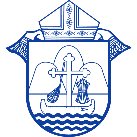 a parish of the diocese of  la crossea parish of the diocese of  la crossea parish of the diocese of  la crossea parish of the diocese of  la crosseDear Family,The following New Year resolution chart is based on one I saw on the internet. I just made it more Catholic.  I thought it was kind of interesting. I know I could do all of them myself. HAPPY NEW YEAR!I pray that you and your family will have a blessed New Year! God bless and Mary keep you all,Weekly CalendarWeekly CalendarWeekly CalendarWeekly CalendarWeekly CalendarWeekly CalendarMonday, January 1 – New Year’s Day – Office ClosedMonday, January 1 – New Year’s Day – Office ClosedMonday, January 1 – New Year’s Day – Office ClosedMonday, January 1 – New Year’s Day – Office ClosedMonday, January 1 – New Year’s Day – Office ClosedMonday, January 1 – New Year’s Day – Office ClosedSolemnity of Mary, the Holy Mother of GodSolemnity of Mary, the Holy Mother of GodSolemnity of Mary, the Holy Mother of GodSolemnity of Mary, the Holy Mother of GodSolemnity of Mary, the Holy Mother of GodSolemnity of Mary, the Holy Mother of God12:10pmMass:  † Maureen MeierMass:  † Maureen MeierMass:  † Maureen MeierMass:  † Maureen MeierMass:  † Maureen MeierTuesday, January 2Tuesday, January 2Tuesday, January 2Tuesday, January 2Tuesday, January 2Tuesday, January 2Memorial of Saints Basil the Great and Gregory Nazianzen, bishops and doctors of the ChurchMemorial of Saints Basil the Great and Gregory Nazianzen, bishops and doctors of the ChurchMemorial of Saints Basil the Great and Gregory Nazianzen, bishops and doctors of the ChurchMemorial of Saints Basil the Great and Gregory Nazianzen, bishops and doctors of the ChurchMemorial of Saints Basil the Great and Gregory Nazianzen, bishops and doctors of the ChurchMemorial of Saints Basil the Great and Gregory Nazianzen, bishops and doctors of the Church5:00pmEucharistic AdorationEucharistic AdorationEucharistic AdorationEucharistic AdorationEucharistic Adoration6:00pmMass:  † Karen RomellMass:  † Karen RomellMass:  † Karen RomellMass:  † Karen RomellMass:  † Karen RomellWednesday, January 3Wednesday, January 3Wednesday, January 3Wednesday, January 3Wednesday, January 3Wednesday, January 3Memorial of the Most Holy Name of JesusMemorial of the Most Holy Name of JesusMemorial of the Most Holy Name of JesusMemorial of the Most Holy Name of JesusMemorial of the Most Holy Name of JesusMemorial of the Most Holy Name of Jesus6:00amEucharistic AdorationEucharistic AdorationEucharistic AdorationEucharistic AdorationEucharistic Adoration7:00amMass:  † Anne DurstMass:  † Anne DurstMass:  † Anne DurstMass:  † Anne DurstMass:  † Anne Durst5:00pmFamily meal for religious education familiesFamily meal for religious education familiesFamily meal for religious education familiesFamily meal for religious education familiesFamily meal for religious education families6:00pmFamily Formation:  Parents & Grades K-6Family Formation:  Parents & Grades K-6Family Formation:  Parents & Grades K-6Family Formation:  Parents & Grades K-6Family Formation:  Parents & Grades K-67:00pmCCD:  Grades 7-12CCD:  Grades 7-12CCD:  Grades 7-12CCD:  Grades 7-12CCD:  Grades 7-12Thursday, January 4Thursday, January 4Thursday, January 4Thursday, January 4Thursday, January 4Thursday, January 4Memorial of Saint Elizabeth Ann Seton, religiousMemorial of Saint Elizabeth Ann Seton, religiousMemorial of Saint Elizabeth Ann Seton, religiousMemorial of Saint Elizabeth Ann Seton, religiousMemorial of Saint Elizabeth Ann Seton, religiousMemorial of Saint Elizabeth Ann Seton, religious7:00amEucharistic AdorationEucharistic AdorationEucharistic AdorationEucharistic AdorationEucharistic Adoration8:00amMass:    † Ray & Vi NicksMass:    † Ray & Vi NicksMass:    † Ray & Vi NicksMass:    † Ray & Vi NicksMass:    † Ray & Vi Nicks6:30pmDecorate/Prep for Leadership PartyDecorate/Prep for Leadership PartyDecorate/Prep for Leadership PartyDecorate/Prep for Leadership PartyDecorate/Prep for Leadership PartyFriday, January 5 – First Friday Adoration & DevotionsFriday, January 5 – First Friday Adoration & DevotionsFriday, January 5 – First Friday Adoration & DevotionsFriday, January 5 – First Friday Adoration & DevotionsFriday, January 5 – First Friday Adoration & DevotionsFriday, January 5 – First Friday Adoration & DevotionsMemorial of Saint John Neumann, bishopMemorial of Saint John Neumann, bishopMemorial of Saint John Neumann, bishopMemorial of Saint John Neumann, bishopMemorial of Saint John Neumann, bishopMemorial of Saint John Neumann, bishop7:00amMass:  † Nancy BrostMass:  † Nancy BrostMass:  † Nancy BrostMass:  † Nancy BrostMass:  † Nancy Brost7:30amExposition of the Blessed SacramentExposition of the Blessed SacramentExposition of the Blessed SacramentExposition of the Blessed SacramentExposition of the Blessed Sacrament6:00pmConfessionConfessionConfessionConfessionConfession6:45pmBenedictionBenedictionBenedictionBenedictionBenediction7:00pmLeadership Party – Church HallLeadership Party – Church HallLeadership Party – Church HallLeadership Party – Church HallLeadership Party – Church HallSaturday, January 6 – Incense FreeSaturday, January 6 – Incense FreeSaturday, January 6 – Incense FreeSaturday, January 6 – Incense FreeSaturday, January 6 – Incense FreeSaturday, January 6 – Incense FreeMemorial of Saint Andre Bessette, religiousMemorial of Saint Andre Bessette, religiousMemorial of Saint Andre Bessette, religiousMemorial of Saint Andre Bessette, religiousMemorial of Saint Andre Bessette, religiousMemorial of Saint Andre Bessette, religious8:00amMass:  Blessings for RonnieMass:  Blessings for RonnieMass:  Blessings for RonnieMass:  Blessings for RonnieMass:  Blessings for Ronnie4:00pmConfessionConfessionConfessionConfessionConfession5:00pmMass: † Verlyn & Dean RollinsMass: † Verlyn & Dean RollinsMass: † Verlyn & Dean RollinsMass: † Verlyn & Dean RollinsMass: † Verlyn & Dean RollinsSunday, January 7Sunday, January 7Sunday, January 7Sunday, January 7Sunday, January 7Sunday, January 7Solemnity of the Epiphany of the LordSolemnity of the Epiphany of the LordSolemnity of the Epiphany of the LordSolemnity of the Epiphany of the LordSolemnity of the Epiphany of the LordSolemnity of the Epiphany of the Lord7:00amConfessionConfessionConfessionConfessionConfession8:00amMass:  † John MazolaMass:  † John MazolaMass:  † John MazolaMass:  † John MazolaMass:  † John Mazola9:45amConfessionConfessionConfessionConfessionConfession10:30amMass:  St. Mary’s Parish FamilyMass:  St. Mary’s Parish FamilyMass:  St. Mary’s Parish FamilyMass:  St. Mary’s Parish FamilyMass:  St. Mary’s Parish FamilyGeneral Parish InformationGeneral Parish InformationGeneral Parish InformationGeneral Parish InformationGeneral Parish InformationGeneral Parish InformationFather Greg’s Emergency CellFather Greg’s Emergency CellFather Greg’s Emergency CellFather Greg’s Emergency Cell906.282.2049906.282.2049New ParishionersNew ParishionersWe invite you to join St. Mary’s Parish family!  Please contact the Parish Office at 715.743.3840We invite you to join St. Mary’s Parish family!  Please contact the Parish Office at 715.743.3840We invite you to join St. Mary’s Parish family!  Please contact the Parish Office at 715.743.3840We invite you to join St. Mary’s Parish family!  Please contact the Parish Office at 715.743.3840Prayer ChainPrayer ChainParish Office – 715.743.3840Parish Office – 715.743.3840Parish Office – 715.743.3840Parish Office – 715.743.3840Meal MinistryMeal MinistryMary Sladich – 715.743.4466Mary Sladich – 715.743.4466Mary Sladich – 715.743.4466Mary Sladich – 715.743.4466Bereavement & Visitation Ministry Spiritual DirectionBereavement & Visitation Ministry Spiritual DirectionAnnie Augustine – 715.937.1432 or august.anne09@gmail.comAnnie Augustine – 715.937.1432 or august.anne09@gmail.comAnnie Augustine – 715.937.1432 or august.anne09@gmail.comAnnie Augustine – 715.937.1432 or august.anne09@gmail.comElizabeth MinistryElizabeth MinistryRenee Schoen – 715.743.4059Renee Schoen – 715.743.4059Renee Schoen – 715.743.4059Renee Schoen – 715.743.4059Holy MatrimonyHoly MatrimonyContact with the parish is required six months to one year before marriage.  Preparation begins with the first contact.Contact with the parish is required six months to one year before marriage.  Preparation begins with the first contact.Contact with the parish is required six months to one year before marriage.  Preparation begins with the first contact.Contact with the parish is required six months to one year before marriage.  Preparation begins with the first contact.BaptismsBaptismsMay be celebrated during or following any of the Masses.  Preparation classes are required.  Please call the Parish Office for details.May be celebrated during or following any of the Masses.  Preparation classes are required.  Please call the Parish Office for details.May be celebrated during or following any of the Masses.  Preparation classes are required.  Please call the Parish Office for details.May be celebrated during or following any of the Masses.  Preparation classes are required.  Please call the Parish Office for details.Prayer Shawl MinistryPrayer Shawl MinistryGretchen Fitzmaurice – 715.486.6674Gretchen Fitzmaurice – 715.486.6674Gretchen Fitzmaurice – 715.486.6674Gretchen Fitzmaurice – 715.486.6674Weekly CollectionWeekly CollectionWeekly CollectionWeekly CollectionWeekly CollectionWeekly CollectionDecember 23-24, 2023December 23-24, 2023December 23-24, 2023December 23-24, 2023December 23-24, 2023December 23-24, 2023TitheTitheTithe                                $3,608.00                                $3,608.00                                $3,608.00StudentStudentStudent                                         2.15                                                                            2.15                                                                            2.15                                   OffertoryOffertoryOffertory                                     499.07                                                       499.07                                                       499.07                  ChristmasChristmasChristmas                                     980.00                                     980.00                                     980.00TotalTotalTotal                               $5,089.22                               $5,089.22                               $5,089.22Weekly BudgetWeekly BudgetWeekly Budget                              $5,600.00                              $5,600.00                              $5,600.00December 24-25, 2023December 24-25, 2023December 24-25, 2023December 24-25, 2023December 24-25, 2023December 24-25, 2023TitheTitheTithe                                  $945.00                                  $945.00                                  $945.00OffertoryOffertoryOffertory                               $1,149.00                               $1,149.00                               $1,149.00ChristmasChristmasChristmas                              $7,035.00                              $7,035.00                              $7,035.00TotalTotalTotal                             $9,129.00                             $9,129.00                             $9,129.00Building FundBuilding FundBuilding Fund                               $370.00                               $370.00                               $370.00Uganda Student SponsorshipUganda Student SponsorshipUganda Student Sponsorship                               $200.00                               $200.00                               $200.00Liturgical MinistriesLiturgical MinistriesLiturgical MinistriesLiturgical MinistriesLiturgical MinistriesLiturgical MinistriesSaturday-Sunday January 6-7Saturday-Sunday January 6-7Saturday-Sunday January 6-7Saturday-Sunday January 6-7Saturday-Sunday January 6-7Saturday-Sunday January 6-7LectorsLectorsLectorsLectorsLectorsLectors5:00pm5:00pm8:00am8:00am8:00am10:30amMary HartungMary HartungDr. Gregory FosterDr. Gregory FosterDr. Gregory FosterPhyllis CarneyExtra Ordinary Ministers of Holy CommunionExtra Ordinary Ministers of Holy CommunionExtra Ordinary Ministers of Holy CommunionExtra Ordinary Ministers of Holy CommunionExtra Ordinary Ministers of Holy CommunionExtra Ordinary Ministers of Holy Communion5:00pm5:00pm8:00am8:00am8:00am10:30amCindy HoeserCindy HoeserJack HammondJack HammondJack HammondBob BarthAltar ServersAltar ServersAltar ServersAltar ServersAltar ServersAltar Servers5:00pm5:00pm8:00am8:00am8:00am10:30amAndrew HoeserAdam HoeserAndrew HoeserAdam HoeserColton HannaschCarter HannaschClayton HannaschColton HannaschCarter HannaschClayton HannaschColton HannaschCarter HannaschClayton HannaschTheodora HannaschKennedy KrenCantor Cantor Cantor 10:30amRenee Schoen & Kathy NicksUshers for JanuaryUshers for JanuaryUshers for JanuaryUshers for JanuaryUshers for JanuaryUshers for January5:00pm5:00pm8:00am8:00am8:00am10:30amRichard HagenAl SpaeteDoug SpaeteJim ZschernitzRichard HagenAl SpaeteDoug SpaeteJim ZschernitzClinton HannaschCody KallianKent LuedtkeRodney SchoenClinton HannaschCody KallianKent LuedtkeRodney SchoenClinton HannaschCody KallianKent LuedtkeRodney SchoenLarry KyleKevin SchoenDan SchreinerTom SilbernagelRosary LeaderRosary LeaderRosary LeaderRosary LeaderRosary LeaderRosary Leader5:00pm5:00pm8:00am8:00am8:00am10:30amJared ThomasJared ThomasRick & Donna KuhnRick & Donna KuhnRick & Donna KuhnPhyllis CarneyProverbial WisdomMoral principles do not depend on a majority vote.Wrong is wrong, even if everybody is wrong.Right is right, even if nobody is right.                                       --Archbishop Fulton J. SheenProverbial WisdomMoral principles do not depend on a majority vote.Wrong is wrong, even if everybody is wrong.Right is right, even if nobody is right.                                       --Archbishop Fulton J. SheenProverbial WisdomMoral principles do not depend on a majority vote.Wrong is wrong, even if everybody is wrong.Right is right, even if nobody is right.                                       --Archbishop Fulton J. SheenProverbial WisdomMoral principles do not depend on a majority vote.Wrong is wrong, even if everybody is wrong.Right is right, even if nobody is right.                                       --Archbishop Fulton J. SheenProverbial WisdomMoral principles do not depend on a majority vote.Wrong is wrong, even if everybody is wrong.Right is right, even if nobody is right.                                       --Archbishop Fulton J. SheenProverbial WisdomMoral principles do not depend on a majority vote.Wrong is wrong, even if everybody is wrong.Right is right, even if nobody is right.                                       --Archbishop Fulton J. SheenParish AnnouncementsCome and Pray First Friday Adoration and DevotionsFriday, January 5, 20247:30 am to 7 pm Confession available from 6 pm to 6:45 pm with Benediction to followSign-up sheet located in the carport vestibule“The Eucharist is a priceless treasure: by not only celebrating it but also by praying before it outside of Mass we are enabled to make contact with the very wellspring of grace.”  St. John Paul II, Church of the Eucharist Encyclical (April 17, 2003). 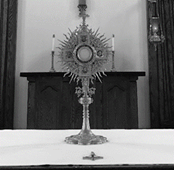 Come and Spend Time with Jesus2024 Church Calendars are available in the carport vestibule. These calendars are a great resource to help follow the liturgical year.   Please take a moment to pick one up. 2024 Church Envelopes are available in the Carport Vestibule - If you know someone who is homebound and you would like to take their envelopes to them, please feel free to do so.  Annual Report - St. Mary’s Annual Parish Report for 2022-2023 is available in the carport vestibule.  We encourage all families to take one.   Enjoy the read!!!Mark Your Calendar  St. Mary’s Parish Leadership Party  Friday, January 5, 2024Benediction at 6:45pmThe invitations have been mailed.  If you are a catechist, support staff, council or committee member, liturgical minister, choir member, or in another leadership role here at St. Mary’s and did not receive an invitation, let us know at the parish office.  We don’t want to miss anyone.  Please RSVP by Tuesday, January 2nd so we can plan accordingly.  Leadership Party Before and After: Looking for a few volunteers to help with the Parish Leadership party this Friday (Jan. 5).  First, we need a few people to help complete decorating the hall on Thursday night prior starting at 6:30.  Second we need Middle school and up youth to serve at table the night of the party and clean up afterwards.   If you can help with either of these please phone or text Jody Conner at 715-505-3104.  Thank you in advance.Catholic EducationFaith Formation News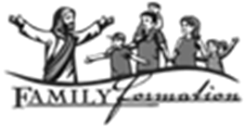 Family Formation & CCD will meet January 3 at the usual times.The Family Formation meal menu will be: Souper Supper – Enjoy a hearty bowl of chili with toppings like sour cream, onions, chips and cheese to make loaded chili if you wish.  Also serving chicken noodle soup, cornbread and crackers, desserts, white and chocolate milk.   Serving from 5-6:30pm to accommodate middle and high school students.  There is a sign-up sheet in the carport vestibule if you would like to bring a treat.Parents of 2nd graders:  There will be an additional 2nd grade class on Wednesday, January 10th from 6-7 pm in the Church Hall for parents and children in preparation for First Reconciliation that will be held on January 20th in the Church Hall.There will be a mandatory Confirmation meeting for 10th grade students and their parents on Wednesday, January 10th at 7 pm in the Church Hall.This week’s at home lesson Fourth week of December – Bonus Activities Use the QR code to find bonus materials.*Enjoy and continue to celebrate the Christmas season which extends into January!Memory item:Grades K-3: “My soul proclaims the greatness of the Lord.” -Luke 1:46Grades 4-6:  The Joyful Mysteries of the Rosary: The Annunciation, The Visitation, The Birth of Jesus(Nativity), the Presentation of Christ in the Temple, The Finding of Jesus in the Temple.*Next Faith Formation meeting is Jan. 3rd 6pm. Dinner served before lesson at 5:00 pmPCCW Potluck and Christmas PartyThere will be a PCCW potluck and Christmas party, Tuesday, January 2, 2024, 6:30pm.  If possible, please attend Mass and pray for the PCCW that God will continue to bless everyone; bring a dish to pass and join your friends at the Christmas Party. This is also the time that we “Shower the Elizabeth Ministry Program” by bringing an item for use in the Elizabeth Ministry Baskets that are given to the newly baptized babies. Items may include clothing (12-month size or larger), religious articles, shawls or small blankets and/or child proof, safe toys with no removable decorations. Gianna Kuhn will be attending and sharing her experiences at World Youth Day in Portugal. An open invitation is offered to all to attend.Christmas Un-decorating - We welcome parishioners to help take down the Christmas decorations on Tuesday, January 9th, starting at 1:00 pm.  We also want to take this opportunity to thank everyone who participated in decorating.  Some of the same parishioners have been doing this many, many years.  Helping Those in Need: There is a sign-up sheet in the carport vestibule for anyone who would be available now and then to give a ride to someone that is unable to bring themselves to Mass on Sunday or a Holy Day. You can sign-up under the Mass that you attend regularly.  Please consider helping those in need.   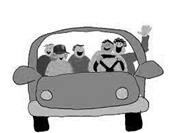 Mark your calendar for Hawaiian Themed Trivia Night – Saturday February 3, 2024 starting at 7pm at St. Mary’s Church Hall.  8 members per team at $15 a person.  Teams can dress Hawaiian!!  Please call Larry Hoeser to register at 715-937-5831.  Proceeds will go to help the people of Hawaii who had wildfires in early August of this year.    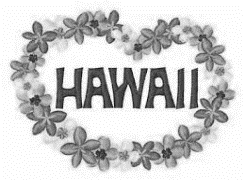 The Annual Soup-er Bowl Soup Can Collection Challenge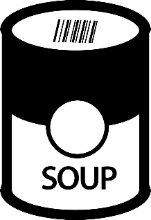 The local Churches in Neillsville are having a Soup Can collection to help keep the Food Pantry stocked.  The Church with the most collected soup cans will have bragging rights.  The collection will start this weekend and run through Super Bowl Sunday February 11th.  There will be a display in the Narthex for you to drop off your cans.  Kick off the new year by helping those in need.  Thank you!Domestic Church Retreat - Save the DateThe next Domestic Church Retreat will be held April 13-14, 2024, at Ss. Peter and Paul Parish in Wisconsin Rapids. During the retreat, couples are invited to delve more deeply into the graces of their shared spiritual journey. The retreat’s goal is to strengthen the couple’s spousal union and lead them to experience complete harmony and joy in their marriage through simple formation and meaningful dialogue that intentionally places Christ in the center. To register and for more information, click this link: https://diolc.org/marriage/marriage-enrichment/Diocesan Annual Appeal 2023-20242023-2024 Assessment:  $45,050.00As of December 27, 2023:   $11,810.00Parishioner participation:  12%Please prayerfully discern your pledge and return your pledge card in the offertory collection or mail it directly to the Diocese of La Crosse.  Thank you to those who have already submitted their pledge for this year.   “the Answer” Eucharistic Rally:  We are very excited to announce “the Answer” Eucharistic Rally that will be held on June 7, 2024 at the La Crosse Center in La Crosse, WI. This event kicks off the six days that the Marian Route of the National Eucharistic Pilgrimage will be in the Diocese of La Crosse. “the Answer” Eucharistic Rally will begin with a Eucharistic Procession across the Cameron Street Bridge in La Crosse and will end at the La Crosse Center where the rest of the rally will take place. The day will include Mass, Adoration, Confession, powerful speakers such as Chris Stefanick, Immaculee Ilibagize, and Josh Rosa, music from Luke Spehar, and plenty of vendors. The cost for this event is only $15 per person. This rally is for youth, young adults, adults, families, etc. Tickets will go on sale Dec. 15, 2023. You can find more information about the event and the other days the Marian Route will be in our diocese by visiting: https://diolc.org/the-answer/ or scan the QR code above.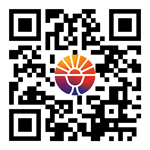 Mission Uganda 2024 – Join Father Woody Pace on a Mission to Uganda May 7-23, 2024.  Join a group to visit Our Lady of Guadalupe School which was founded through a faithful relationship with St. Mary Parish, Neillsville.  The host will be Sr. Salome Nambi and the Sisters of the Immacualte Heart of Mary Reparatrix.  Mission Trip cost:  $2500.  More info: contact Julie Studinski 715-340-4846 or julieastud@gmail.comArea EventsMelody Gardens Skateland - There will be a Christian Music Skate on Saturday, January 26, 2024 from 6:30pm to 9:00pm. Admission is $3.00 and a $1.00 skate rent. Families and groups welcome.Harrington Family Benefit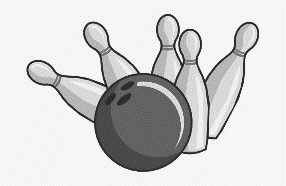 14-year-old Alexis was diagnosed with ovarian cancer in mid November.  Her father, Andrew has recently become paralyzed with a spinal cord contusion.  There will be a benefit for the family Sunday January 21st at Strike Time Lanes in Neillsville.  There is cosmic/moonlight 9 pin-tap bowling $20 a person.  1st shift – registration at noon, 12:30 bowling, 2nd shift – 3pm registration, 3:30pm bowling.  There will be a raffle, silent auction and a live auction at 6pm.  Drop off baskets, silent auction items, monetary donations, at Citizens State Bank of Loyal or Gross Motors.  For pick up call Marcia at 715-797-4335, Jayne at 715-937-1505 or Derek at 715-937-3908.  Thank you for your support.Giveaways – St. Mary’s has 1-8 foot ladder and 2-6 foot ladders for decoration and 8 garage door panels to giveaway.  If you would like them they are stacked along side the 2 car garage.  First come, first serve.